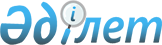 О признании утратившими силу некоторых приказовПриказ и.о. Министра здравоохранения Республики Казахстан от 2 мая 2023 года № 79. Зарегистрирован в Министерстве юстиции Республики Казахстан 11 мая 2023 года № 32467
      В соответствии с пунктом 2 статьи 27 Закона Республики Казахстан "О правовых актах" ПРИКАЗЫВАЮ:
      1. Признать утратившими силу некоторые приказы Министра здравоохранения Республики Казахстан согласно приложению к настоящему приказу.
      2. Департаменту управления персоналом Министерства здравоохранения Республики Казахстан в установленном законодательством Республики Казахстан порядке обеспечить:
      1) государственную регистрацию настоящего приказа в Министерстве юстиции Республики Казахстан;
      2) размещение настоящего приказа на интернет-ресурсе Министерства здравоохранения Республики Казахстан. 
      3. Контроль за исполнением настоящего приказа возложить на руководителя аппарата Министерства здравоохранения Республики Казахстан.
      4. Настоящий приказ вводится в действие по истечении десяти календарных дней после дня его первого официального опубликования. Перечень утративших силу некоторых приказов Министра здравоохранения Республики Казахстан
      1. Приказ Министра здравоохранения Республики Казахстан от 20 сентября 2017 года № 707 "Об утверждении Методики оценки деятельности административных государственных служащих корпуса "Б" Министерства здравоохранения Республики Казахстан" (зарегистрирован в Реестре государственной регистрации нормативных правовых актов под № 15822).
      2. Приказ Министра здравоохранения Республики Казахстан от 10 мая 2018 года № 242 "О внесении изменения в приказ Министра здравоохранения Республики Казахстан от 20 сентября 2017 года № 707 "Об утверждении Методики оценки деятельности административных государственных служащих корпуса "Б" Министерства здравоохранения Республики Казахстан" (зарегистрирован в Реестре государственной регистрации нормативных правовых актов под № 16926).
      3. Пункт 1 Перечня некоторых приказов Министра здравоохранения Республики Казахстан, в которые вносятся изменения, утвержденного приказом Министра здравоохранения Республики Казахстан от 15 марта 2021 года № ҚР ДСМ-22 "О внесении изменений в некоторые приказы Министра здравоохранения Республики Казахстан" (зарегистрирован в Реестре государственной регистрации нормативных правовых актов под № 22342).
					© 2012. РГП на ПХВ «Институт законодательства и правовой информации Республики Казахстан» Министерства юстиции Республики Казахстан
				
      и.о. Министра здравоохраненияРеспублики Казахстан

Т. Султангазиев
Приложение к приказу
и.о. Министра здравоохранения
Республики Казахстан
от 2 мая 2023 года № 79